News from Mrs. Hunt, October 21, 2013***Please read the following:***Student report cards will be sent home tomorrow, October 22, 2013. Student progress will be discussed at Parent Teacher Conferences on October 23, 2013 and October 24, 2013. Please make sure you have signed up for a conference. Click on the following link www.signupgenius.com/go/10C0C44AAAD28A5F49-fall/12055667 to sign-up on website. Report cards should be signed and returned to the classroom teacher by Friday October 25th.***The Kings English Book Sale is open for your convenience.  A percentage of all book sales will be used to update and replace books in the Cosgriff Library. See below for more information: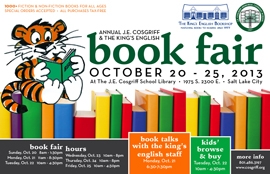 ***The Eighth Grade Class and the Student Council will sponsor a bake sale on Wednesday October 23, 2013 to support the Huntsman’s Cancer Research Center & Hospital. All items will be $.50 cents each.  ***Click on the following link The Salt Lake Choral Artists for more information about the Organ Recital, Friday October 25, 2013 and Saturday October 26, 2013.***Please share your Halloween candy with our Military Troops – Drop off your extra candy to Mrs. Brown in the Third Grade Classroom. ***Friday, October 25, 2013, is Shop for Cosgriff Day at Fresh Market.  All Cosgriff parents are asked to save grocery shopping for October 25, 2013 and shop at Fresh Market. Parents may also volunteer at Fresh Market on October 25, 2013 to support our special day.  Click on the following link Fresh-Market for more information or to volunteer.***Reminder – The Tutoring Toy in Foothill Village, 1400 Foothill Dr. Suite 108, Salt Lake City, Utah, phone #801-581-1060 is celebrating their 25th Birthday. Please visit the Tutoring Toy; you will also save 20% off every toy in the store from October 21, 2013 – October 26, 2013. Cosgriff School has formed a partnership with this excellent toy store. The owners of Tutoring Toy give generously to our auction and for other fund raising events. Please reciprocate if possible.  Thank you,Mrs. Hunt